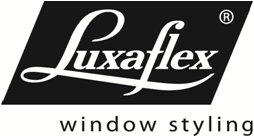 Bestelformulier 2022-01Bestelformulier 2022-01Bestelformulier 2022-01Bestelformulier 2022-01Bestelformulier 2022-01Bestelformulier 2022-01Bestelformulier 2022-01Ordernummer:Ordernummer:Ordernummer:HORIZONTALE JALOEZIE 50/70mmHORIZONTALE JALOEZIE 50/70mmHORIZONTALE JALOEZIE 50/70mmHORIZONTALE JALOEZIE 50/70mmHORIZONTALE JALOEZIE 50/70mmHORIZONTALE JALOEZIE 50/70mmHORIZONTALE JALOEZIE 50/70mme-mail bestelling: orders@luxaflex-belgium.bee-mail bestelling: orders@luxaflex-belgium.bee-mail bestelling: orders@luxaflex-belgium.bee-mail bestelling: orders@luxaflex-belgium.bee-mail bestelling: orders@luxaflex-belgium.bee-mail bestelling: orders@luxaflex-belgium.bee-mail bestelling: orders@luxaflex-belgium.be(voorbehouden voor Luxaflex)(voorbehouden voor Luxaflex)(voorbehouden voor Luxaflex)(voorbehouden voor Luxaflex)(voorbehouden voor Luxaflex)Facturatiegegevens*:Facturatiegegevens*:Facturatiegegevens*:Facturatiegegevens*:Afleveradres*:Afleveradres*:Afleveradres*:Afleveradres*:Afleveradres*:Datum:Datum:/  /    /  /    /  /    Klantnummer:Klantnummer:Uw referentie*:Uw referentie*:Uw referentie*:Uw referentie*:Uw referentie*:Contactpersoon*:* Veld verplichtin te vullen* Veld verplichtin te vullenPaginanummer*:   /  Paginanummer*:   /  Paginanummer*:   /  Uw referentie*:Uw referentie*:Uw referentie*:Uw referentie*:Uw referentie*:REFERENTIEREFERENTIEREFERENTIEABBCCC***  De hoogte van de installatie van onze producten moet worden opgegeven bij elk  order. Als de hoogte van de installatie niet is opgegeven, kan de Child safety van ons product niet worden gegarandeerd.  Dit overeenkomstig Richtlijn 2001/95/EG van het Europees Parlement en de Raad van 3 December 2001 inzake algemene productveiligheid, Europees besluit 2011/477/EG van de Commissie inzake de veiligheidseisen worden voldaan door Europese normen inzake bepaalde risico’s voor kinderen door binnenzonwering, vaste raambekleding en veiligheidsvoorzieningen overeenkomstig Richtlijn 2001/95/EG van het Europees Parlement en de Raad en de Europese norm EN 13120:2009. De lengte van de bedieningskoorden zal worden beperkt tot maximaal 1m indien de installatiehoogte niet bekend is. Installeer altijd de juiste veiligheidsvoorzieningen .***AANTAL *AANTAL *AANTAL ****  De hoogte van de installatie van onze producten moet worden opgegeven bij elk  order. Als de hoogte van de installatie niet is opgegeven, kan de Child safety van ons product niet worden gegarandeerd.  Dit overeenkomstig Richtlijn 2001/95/EG van het Europees Parlement en de Raad van 3 December 2001 inzake algemene productveiligheid, Europees besluit 2011/477/EG van de Commissie inzake de veiligheidseisen worden voldaan door Europese normen inzake bepaalde risico’s voor kinderen door binnenzonwering, vaste raambekleding en veiligheidsvoorzieningen overeenkomstig Richtlijn 2001/95/EG van het Europees Parlement en de Raad en de Europese norm EN 13120:2009. De lengte van de bedieningskoorden zal worden beperkt tot maximaal 1m indien de installatiehoogte niet bekend is. Installeer altijd de juiste veiligheidsvoorzieningen .***KLEURNUMMER *KLEURNUMMER *KLEURNUMMER ****  De hoogte van de installatie van onze producten moet worden opgegeven bij elk  order. Als de hoogte van de installatie niet is opgegeven, kan de Child safety van ons product niet worden gegarandeerd.  Dit overeenkomstig Richtlijn 2001/95/EG van het Europees Parlement en de Raad van 3 December 2001 inzake algemene productveiligheid, Europees besluit 2011/477/EG van de Commissie inzake de veiligheidseisen worden voldaan door Europese normen inzake bepaalde risico’s voor kinderen door binnenzonwering, vaste raambekleding en veiligheidsvoorzieningen overeenkomstig Richtlijn 2001/95/EG van het Europees Parlement en de Raad en de Europese norm EN 13120:2009. De lengte van de bedieningskoorden zal worden beperkt tot maximaal 1m indien de installatiehoogte niet bekend is. Installeer altijd de juiste veiligheidsvoorzieningen .***50 MM RECHTHOEKIG50 MM RECHTHOEKIG50 MM RECHTHOEKIG50 MM RECHTHOEKIG***  De hoogte van de installatie van onze producten moet worden opgegeven bij elk  order. Als de hoogte van de installatie niet is opgegeven, kan de Child safety van ons product niet worden gegarandeerd.  Dit overeenkomstig Richtlijn 2001/95/EG van het Europees Parlement en de Raad van 3 December 2001 inzake algemene productveiligheid, Europees besluit 2011/477/EG van de Commissie inzake de veiligheidseisen worden voldaan door Europese normen inzake bepaalde risico’s voor kinderen door binnenzonwering, vaste raambekleding en veiligheidsvoorzieningen overeenkomstig Richtlijn 2001/95/EG van het Europees Parlement en de Raad en de Europese norm EN 13120:2009. De lengte van de bedieningskoorden zal worden beperkt tot maximaal 1m indien de installatiehoogte niet bekend is. Installeer altijd de juiste veiligheidsvoorzieningen .***70 MM RECHTHOEKIG70 MM RECHTHOEKIG70 MM RECHTHOEKIG70 MM RECHTHOEKIG***  De hoogte van de installatie van onze producten moet worden opgegeven bij elk  order. Als de hoogte van de installatie niet is opgegeven, kan de Child safety van ons product niet worden gegarandeerd.  Dit overeenkomstig Richtlijn 2001/95/EG van het Europees Parlement en de Raad van 3 December 2001 inzake algemene productveiligheid, Europees besluit 2011/477/EG van de Commissie inzake de veiligheidseisen worden voldaan door Europese normen inzake bepaalde risico’s voor kinderen door binnenzonwering, vaste raambekleding en veiligheidsvoorzieningen overeenkomstig Richtlijn 2001/95/EG van het Europees Parlement en de Raad en de Europese norm EN 13120:2009. De lengte van de bedieningskoorden zal worden beperkt tot maximaal 1m indien de installatiehoogte niet bekend is. Installeer altijd de juiste veiligheidsvoorzieningen .***BREEDTE (in mm) *BREEDTE (in mm) *BREEDTE (in mm) ****  De hoogte van de installatie van onze producten moet worden opgegeven bij elk  order. Als de hoogte van de installatie niet is opgegeven, kan de Child safety van ons product niet worden gegarandeerd.  Dit overeenkomstig Richtlijn 2001/95/EG van het Europees Parlement en de Raad van 3 December 2001 inzake algemene productveiligheid, Europees besluit 2011/477/EG van de Commissie inzake de veiligheidseisen worden voldaan door Europese normen inzake bepaalde risico’s voor kinderen door binnenzonwering, vaste raambekleding en veiligheidsvoorzieningen overeenkomstig Richtlijn 2001/95/EG van het Europees Parlement en de Raad en de Europese norm EN 13120:2009. De lengte van de bedieningskoorden zal worden beperkt tot maximaal 1m indien de installatiehoogte niet bekend is. Installeer altijd de juiste veiligheidsvoorzieningen .***HOOGTE  (in mm) *HOOGTE  (in mm) *HOOGTE  (in mm) ****  De hoogte van de installatie van onze producten moet worden opgegeven bij elk  order. Als de hoogte van de installatie niet is opgegeven, kan de Child safety van ons product niet worden gegarandeerd.  Dit overeenkomstig Richtlijn 2001/95/EG van het Europees Parlement en de Raad van 3 December 2001 inzake algemene productveiligheid, Europees besluit 2011/477/EG van de Commissie inzake de veiligheidseisen worden voldaan door Europese normen inzake bepaalde risico’s voor kinderen door binnenzonwering, vaste raambekleding en veiligheidsvoorzieningen overeenkomstig Richtlijn 2001/95/EG van het Europees Parlement en de Raad en de Europese norm EN 13120:2009. De lengte van de bedieningskoorden zal worden beperkt tot maximaal 1m indien de installatiehoogte niet bekend is. Installeer altijd de juiste veiligheidsvoorzieningen .***MAATVOERING *(bij plaatsing op de dag altijd blijvende maten opgeven aub)MAATVOERING *(bij plaatsing op de dag altijd blijvende maten opgeven aub)MAATVOERING *(bij plaatsing op de dag altijd blijvende maten opgeven aub)BLIJVENDE MAATBLIJVENDE MAATBLIJVENDE MAATBLIJVENDE MAAT***  De hoogte van de installatie van onze producten moet worden opgegeven bij elk  order. Als de hoogte van de installatie niet is opgegeven, kan de Child safety van ons product niet worden gegarandeerd.  Dit overeenkomstig Richtlijn 2001/95/EG van het Europees Parlement en de Raad van 3 December 2001 inzake algemene productveiligheid, Europees besluit 2011/477/EG van de Commissie inzake de veiligheidseisen worden voldaan door Europese normen inzake bepaalde risico’s voor kinderen door binnenzonwering, vaste raambekleding en veiligheidsvoorzieningen overeenkomstig Richtlijn 2001/95/EG van het Europees Parlement en de Raad en de Europese norm EN 13120:2009. De lengte van de bedieningskoorden zal worden beperkt tot maximaal 1m indien de installatiehoogte niet bekend is. Installeer altijd de juiste veiligheidsvoorzieningen .***MAATVOERING *(bij plaatsing op de dag altijd blijvende maten opgeven aub)MAATVOERING *(bij plaatsing op de dag altijd blijvende maten opgeven aub)MAATVOERING *(bij plaatsing op de dag altijd blijvende maten opgeven aub)DAGMAATDAGMAATDAGMAATDAGMAAT***  De hoogte van de installatie van onze producten moet worden opgegeven bij elk  order. Als de hoogte van de installatie niet is opgegeven, kan de Child safety van ons product niet worden gegarandeerd.  Dit overeenkomstig Richtlijn 2001/95/EG van het Europees Parlement en de Raad van 3 December 2001 inzake algemene productveiligheid, Europees besluit 2011/477/EG van de Commissie inzake de veiligheidseisen worden voldaan door Europese normen inzake bepaalde risico’s voor kinderen door binnenzonwering, vaste raambekleding en veiligheidsvoorzieningen overeenkomstig Richtlijn 2001/95/EG van het Europees Parlement en de Raad en de Europese norm EN 13120:2009. De lengte van de bedieningskoorden zal worden beperkt tot maximaal 1m indien de installatiehoogte niet bekend is. Installeer altijd de juiste veiligheidsvoorzieningen .***INSTALLATIEHOOGTE (in mm) *INSTALLATIEHOOGTE (in mm) *INSTALLATIEHOOGTE (in mm) **** CHILD SAFETY ****** CHILD SAFETY ****** CHILD SAFETY ****** CHILD SAFETY ******  De hoogte van de installatie van onze producten moet worden opgegeven bij elk  order. Als de hoogte van de installatie niet is opgegeven, kan de Child safety van ons product niet worden gegarandeerd.  Dit overeenkomstig Richtlijn 2001/95/EG van het Europees Parlement en de Raad van 3 December 2001 inzake algemene productveiligheid, Europees besluit 2011/477/EG van de Commissie inzake de veiligheidseisen worden voldaan door Europese normen inzake bepaalde risico’s voor kinderen door binnenzonwering, vaste raambekleding en veiligheidsvoorzieningen overeenkomstig Richtlijn 2001/95/EG van het Europees Parlement en de Raad en de Europese norm EN 13120:2009. De lengte van de bedieningskoorden zal worden beperkt tot maximaal 1m indien de installatiehoogte niet bekend is. Installeer altijd de juiste veiligheidsvoorzieningen .***KANT BEDIENING *(**) 50 mm : 370mm tot 460mm** = gescheiden bedieningKANT BEDIENING *(**) 50 mm : 370mm tot 460mm** = gescheiden bedieningKANT BEDIENING *(**) 50 mm : 370mm tot 460mm** = gescheiden bedieningLINKS TREKKEN / LINKS TUIMELENLINKS TREKKEN / LINKS TUIMELENLINKS TREKKEN / LINKS TUIMELENLINKS TREKKEN / LINKS TUIMELEN***  De hoogte van de installatie van onze producten moet worden opgegeven bij elk  order. Als de hoogte van de installatie niet is opgegeven, kan de Child safety van ons product niet worden gegarandeerd.  Dit overeenkomstig Richtlijn 2001/95/EG van het Europees Parlement en de Raad van 3 December 2001 inzake algemene productveiligheid, Europees besluit 2011/477/EG van de Commissie inzake de veiligheidseisen worden voldaan door Europese normen inzake bepaalde risico’s voor kinderen door binnenzonwering, vaste raambekleding en veiligheidsvoorzieningen overeenkomstig Richtlijn 2001/95/EG van het Europees Parlement en de Raad en de Europese norm EN 13120:2009. De lengte van de bedieningskoorden zal worden beperkt tot maximaal 1m indien de installatiehoogte niet bekend is. Installeer altijd de juiste veiligheidsvoorzieningen .***KANT BEDIENING *(**) 50 mm : 370mm tot 460mm** = gescheiden bedieningKANT BEDIENING *(**) 50 mm : 370mm tot 460mm** = gescheiden bedieningKANT BEDIENING *(**) 50 mm : 370mm tot 460mm** = gescheiden bedieningRECHTS TREKKEN / RECHTS TUIMELENRECHTS TREKKEN / RECHTS TUIMELENRECHTS TREKKEN / RECHTS TUIMELENRECHTS TREKKEN / RECHTS TUIMELEN***  De hoogte van de installatie van onze producten moet worden opgegeven bij elk  order. Als de hoogte van de installatie niet is opgegeven, kan de Child safety van ons product niet worden gegarandeerd.  Dit overeenkomstig Richtlijn 2001/95/EG van het Europees Parlement en de Raad van 3 December 2001 inzake algemene productveiligheid, Europees besluit 2011/477/EG van de Commissie inzake de veiligheidseisen worden voldaan door Europese normen inzake bepaalde risico’s voor kinderen door binnenzonwering, vaste raambekleding en veiligheidsvoorzieningen overeenkomstig Richtlijn 2001/95/EG van het Europees Parlement en de Raad en de Europese norm EN 13120:2009. De lengte van de bedieningskoorden zal worden beperkt tot maximaal 1m indien de installatiehoogte niet bekend is. Installeer altijd de juiste veiligheidsvoorzieningen .***KANT BEDIENING *(**) 50 mm : 370mm tot 460mm** = gescheiden bedieningKANT BEDIENING *(**) 50 mm : 370mm tot 460mm** = gescheiden bedieningKANT BEDIENING *(**) 50 mm : 370mm tot 460mm** = gescheiden bedieningLINKS TREKKEN / RECHTS TUIMELENLINKS TREKKEN / RECHTS TUIMELENLINKS TREKKEN / RECHTS TUIMELENLINKS TREKKEN / RECHTS TUIMELEN***  De hoogte van de installatie van onze producten moet worden opgegeven bij elk  order. Als de hoogte van de installatie niet is opgegeven, kan de Child safety van ons product niet worden gegarandeerd.  Dit overeenkomstig Richtlijn 2001/95/EG van het Europees Parlement en de Raad van 3 December 2001 inzake algemene productveiligheid, Europees besluit 2011/477/EG van de Commissie inzake de veiligheidseisen worden voldaan door Europese normen inzake bepaalde risico’s voor kinderen door binnenzonwering, vaste raambekleding en veiligheidsvoorzieningen overeenkomstig Richtlijn 2001/95/EG van het Europees Parlement en de Raad en de Europese norm EN 13120:2009. De lengte van de bedieningskoorden zal worden beperkt tot maximaal 1m indien de installatiehoogte niet bekend is. Installeer altijd de juiste veiligheidsvoorzieningen .***KANT BEDIENING *(**) 50 mm : 370mm tot 460mm** = gescheiden bedieningKANT BEDIENING *(**) 50 mm : 370mm tot 460mm** = gescheiden bedieningKANT BEDIENING *(**) 50 mm : 370mm tot 460mm** = gescheiden bedieningRECHTS TREKKEN / LINKS TUIMELENRECHTS TREKKEN / LINKS TUIMELENRECHTS TREKKEN / LINKS TUIMELENRECHTS TREKKEN / LINKS TUIMELEN***  De hoogte van de installatie van onze producten moet worden opgegeven bij elk  order. Als de hoogte van de installatie niet is opgegeven, kan de Child safety van ons product niet worden gegarandeerd.  Dit overeenkomstig Richtlijn 2001/95/EG van het Europees Parlement en de Raad van 3 December 2001 inzake algemene productveiligheid, Europees besluit 2011/477/EG van de Commissie inzake de veiligheidseisen worden voldaan door Europese normen inzake bepaalde risico’s voor kinderen door binnenzonwering, vaste raambekleding en veiligheidsvoorzieningen overeenkomstig Richtlijn 2001/95/EG van het Europees Parlement en de Raad en de Europese norm EN 13120:2009. De lengte van de bedieningskoorden zal worden beperkt tot maximaal 1m indien de installatiehoogte niet bekend is. Installeer altijd de juiste veiligheidsvoorzieningen .***MONOCOMMANDOMONOCOMMANDOMONOCOMMANDOEINDLOOS KETTING VOORKANTEINDLOOS KETTING VOORKANTEINDLOOS KETTING VOORKANTEINDLOOS KETTING VOORKANT***  De hoogte van de installatie van onze producten moet worden opgegeven bij elk  order. Als de hoogte van de installatie niet is opgegeven, kan de Child safety van ons product niet worden gegarandeerd.  Dit overeenkomstig Richtlijn 2001/95/EG van het Europees Parlement en de Raad van 3 December 2001 inzake algemene productveiligheid, Europees besluit 2011/477/EG van de Commissie inzake de veiligheidseisen worden voldaan door Europese normen inzake bepaalde risico’s voor kinderen door binnenzonwering, vaste raambekleding en veiligheidsvoorzieningen overeenkomstig Richtlijn 2001/95/EG van het Europees Parlement en de Raad en de Europese norm EN 13120:2009. De lengte van de bedieningskoorden zal worden beperkt tot maximaal 1m indien de installatiehoogte niet bekend is. Installeer altijd de juiste veiligheidsvoorzieningen .***MONOCOMMANDOMONOCOMMANDOMONOCOMMANDOSLINGERSTANG 45° :   ALU - WITSLINGERSTANG 45° :   ALU - WITSLINGERSTANG 45° :   ALU - WITSLINGERSTANG 45° :   ALU - WIT***  De hoogte van de installatie van onze producten moet worden opgegeven bij elk  order. Als de hoogte van de installatie niet is opgegeven, kan de Child safety van ons product niet worden gegarandeerd.  Dit overeenkomstig Richtlijn 2001/95/EG van het Europees Parlement en de Raad van 3 December 2001 inzake algemene productveiligheid, Europees besluit 2011/477/EG van de Commissie inzake de veiligheidseisen worden voldaan door Europese normen inzake bepaalde risico’s voor kinderen door binnenzonwering, vaste raambekleding en veiligheidsvoorzieningen overeenkomstig Richtlijn 2001/95/EG van het Europees Parlement en de Raad en de Europese norm EN 13120:2009. De lengte van de bedieningskoorden zal worden beperkt tot maximaal 1m indien de installatiehoogte niet bekend is. Installeer altijd de juiste veiligheidsvoorzieningen .***MONOCOMMANDOMONOCOMMANDOMONOCOMMANDOAFNEEMB.SLINGERSTANG: ALU – WIT 
(lengte (in mm), kleur en aantal stangen opgeven)AFNEEMB.SLINGERSTANG: ALU – WIT 
(lengte (in mm), kleur en aantal stangen opgeven)AFNEEMB.SLINGERSTANG: ALU – WIT 
(lengte (in mm), kleur en aantal stangen opgeven)AFNEEMB.SLINGERSTANG: ALU – WIT 
(lengte (in mm), kleur en aantal stangen opgeven)    
     /  st    
     /  st    
     /  st    
     /  st    
     /  st    
     /  st***  De hoogte van de installatie van onze producten moet worden opgegeven bij elk  order. Als de hoogte van de installatie niet is opgegeven, kan de Child safety van ons product niet worden gegarandeerd.  Dit overeenkomstig Richtlijn 2001/95/EG van het Europees Parlement en de Raad van 3 December 2001 inzake algemene productveiligheid, Europees besluit 2011/477/EG van de Commissie inzake de veiligheidseisen worden voldaan door Europese normen inzake bepaalde risico’s voor kinderen door binnenzonwering, vaste raambekleding en veiligheidsvoorzieningen overeenkomstig Richtlijn 2001/95/EG van het Europees Parlement en de Raad en de Europese norm EN 13120:2009. De lengte van de bedieningskoorden zal worden beperkt tot maximaal 1m indien de installatiehoogte niet bekend is. Installeer altijd de juiste veiligheidsvoorzieningen .***MONOCOMMANDOMONOCOMMANDOMONOCOMMANDOMOTOR 230 VOLT **MOTOR 230 VOLT **MOTOR 230 VOLT **MOTOR 230 VOLT *****  De hoogte van de installatie van onze producten moet worden opgegeven bij elk  order. Als de hoogte van de installatie niet is opgegeven, kan de Child safety van ons product niet worden gegarandeerd.  Dit overeenkomstig Richtlijn 2001/95/EG van het Europees Parlement en de Raad van 3 December 2001 inzake algemene productveiligheid, Europees besluit 2011/477/EG van de Commissie inzake de veiligheidseisen worden voldaan door Europese normen inzake bepaalde risico’s voor kinderen door binnenzonwering, vaste raambekleding en veiligheidsvoorzieningen overeenkomstig Richtlijn 2001/95/EG van het Europees Parlement en de Raad en de Europese norm EN 13120:2009. De lengte van de bedieningskoorden zal worden beperkt tot maximaal 1m indien de installatiehoogte niet bekend is. Installeer altijd de juiste veiligheidsvoorzieningen .***MONOCOMMANDOMONOCOMMANDOMONOCOMMANDOMOTOR 230 V RTS** (met interne ontvanger)MOTOR 230 V RTS** (met interne ontvanger)MOTOR 230 V RTS** (met interne ontvanger)MOTOR 230 V RTS** (met interne ontvanger)***  De hoogte van de installatie van onze producten moet worden opgegeven bij elk  order. Als de hoogte van de installatie niet is opgegeven, kan de Child safety van ons product niet worden gegarandeerd.  Dit overeenkomstig Richtlijn 2001/95/EG van het Europees Parlement en de Raad van 3 December 2001 inzake algemene productveiligheid, Europees besluit 2011/477/EG van de Commissie inzake de veiligheidseisen worden voldaan door Europese normen inzake bepaalde risico’s voor kinderen door binnenzonwering, vaste raambekleding en veiligheidsvoorzieningen overeenkomstig Richtlijn 2001/95/EG van het Europees Parlement en de Raad en de Europese norm EN 13120:2009. De lengte van de bedieningskoorden zal worden beperkt tot maximaal 1m indien de installatiehoogte niet bekend is. Installeer altijd de juiste veiligheidsvoorzieningen .***MONOCOMMANDOMONOCOMMANDOMONOCOMMANDOPOWERVIEW® 230 V (voor toebehoren: zie bestelbon ‘PowerView®’)POWERVIEW® 230 V (voor toebehoren: zie bestelbon ‘PowerView®’)POWERVIEW® 230 V (voor toebehoren: zie bestelbon ‘PowerView®’)POWERVIEW® 230 V (voor toebehoren: zie bestelbon ‘PowerView®’)***  De hoogte van de installatie van onze producten moet worden opgegeven bij elk  order. Als de hoogte van de installatie niet is opgegeven, kan de Child safety van ons product niet worden gegarandeerd.  Dit overeenkomstig Richtlijn 2001/95/EG van het Europees Parlement en de Raad van 3 December 2001 inzake algemene productveiligheid, Europees besluit 2011/477/EG van de Commissie inzake de veiligheidseisen worden voldaan door Europese normen inzake bepaalde risico’s voor kinderen door binnenzonwering, vaste raambekleding en veiligheidsvoorzieningen overeenkomstig Richtlijn 2001/95/EG van het Europees Parlement en de Raad en de Europese norm EN 13120:2009. De lengte van de bedieningskoorden zal worden beperkt tot maximaal 1m indien de installatiehoogte niet bekend is. Installeer altijd de juiste veiligheidsvoorzieningen .***MONOCOMMANDOMONOCOMMANDOMONOCOMMANDOLITERISE®LITERISE®LITERISE®LITERISE®***  De hoogte van de installatie van onze producten moet worden opgegeven bij elk  order. Als de hoogte van de installatie niet is opgegeven, kan de Child safety van ons product niet worden gegarandeerd.  Dit overeenkomstig Richtlijn 2001/95/EG van het Europees Parlement en de Raad van 3 December 2001 inzake algemene productveiligheid, Europees besluit 2011/477/EG van de Commissie inzake de veiligheidseisen worden voldaan door Europese normen inzake bepaalde risico’s voor kinderen door binnenzonwering, vaste raambekleding en veiligheidsvoorzieningen overeenkomstig Richtlijn 2001/95/EG van het Europees Parlement en de Raad en de Europese norm EN 13120:2009. De lengte van de bedieningskoorden zal worden beperkt tot maximaal 1m indien de installatiehoogte niet bekend is. Installeer altijd de juiste veiligheidsvoorzieningen .***OPTIESNaast elkaar: Enkel uitlijnen van de onderlat bij identieke hoogtes.OPTIESNaast elkaar: Enkel uitlijnen van de onderlat bij identieke hoogtes.OPTIESNaast elkaar: Enkel uitlijnen van de onderlat bij identieke hoogtes.VOORSPRONGSTEUNENVOORSPRONGSTEUNENKORTKORT***  De hoogte van de installatie van onze producten moet worden opgegeven bij elk  order. Als de hoogte van de installatie niet is opgegeven, kan de Child safety van ons product niet worden gegarandeerd.  Dit overeenkomstig Richtlijn 2001/95/EG van het Europees Parlement en de Raad van 3 December 2001 inzake algemene productveiligheid, Europees besluit 2011/477/EG van de Commissie inzake de veiligheidseisen worden voldaan door Europese normen inzake bepaalde risico’s voor kinderen door binnenzonwering, vaste raambekleding en veiligheidsvoorzieningen overeenkomstig Richtlijn 2001/95/EG van het Europees Parlement en de Raad en de Europese norm EN 13120:2009. De lengte van de bedieningskoorden zal worden beperkt tot maximaal 1m indien de installatiehoogte niet bekend is. Installeer altijd de juiste veiligheidsvoorzieningen .***OPTIESNaast elkaar: Enkel uitlijnen van de onderlat bij identieke hoogtes.OPTIESNaast elkaar: Enkel uitlijnen van de onderlat bij identieke hoogtes.OPTIESNaast elkaar: Enkel uitlijnen van de onderlat bij identieke hoogtes.VOORSPRONGSTEUNENVOORSPRONGSTEUNENLANGLANG***  De hoogte van de installatie van onze producten moet worden opgegeven bij elk  order. Als de hoogte van de installatie niet is opgegeven, kan de Child safety van ons product niet worden gegarandeerd.  Dit overeenkomstig Richtlijn 2001/95/EG van het Europees Parlement en de Raad van 3 December 2001 inzake algemene productveiligheid, Europees besluit 2011/477/EG van de Commissie inzake de veiligheidseisen worden voldaan door Europese normen inzake bepaalde risico’s voor kinderen door binnenzonwering, vaste raambekleding en veiligheidsvoorzieningen overeenkomstig Richtlijn 2001/95/EG van het Europees Parlement en de Raad en de Europese norm EN 13120:2009. De lengte van de bedieningskoorden zal worden beperkt tot maximaal 1m indien de installatiehoogte niet bekend is. Installeer altijd de juiste veiligheidsvoorzieningen .***OPTIESNaast elkaar: Enkel uitlijnen van de onderlat bij identieke hoogtes.OPTIESNaast elkaar: Enkel uitlijnen van de onderlat bij identieke hoogtes.OPTIESNaast elkaar: Enkel uitlijnen van de onderlat bij identieke hoogtes.KOOFSTEUNEN (REF. 160329)KOOFSTEUNEN (REF. 160329)KOOFSTEUNEN (REF. 160329)KOOFSTEUNEN (REF. 160329)***  De hoogte van de installatie van onze producten moet worden opgegeven bij elk  order. Als de hoogte van de installatie niet is opgegeven, kan de Child safety van ons product niet worden gegarandeerd.  Dit overeenkomstig Richtlijn 2001/95/EG van het Europees Parlement en de Raad van 3 December 2001 inzake algemene productveiligheid, Europees besluit 2011/477/EG van de Commissie inzake de veiligheidseisen worden voldaan door Europese normen inzake bepaalde risico’s voor kinderen door binnenzonwering, vaste raambekleding en veiligheidsvoorzieningen overeenkomstig Richtlijn 2001/95/EG van het Europees Parlement en de Raad en de Europese norm EN 13120:2009. De lengte van de bedieningskoorden zal worden beperkt tot maximaal 1m indien de installatiehoogte niet bekend is. Installeer altijd de juiste veiligheidsvoorzieningen .***OPTIESNaast elkaar: Enkel uitlijnen van de onderlat bij identieke hoogtes.OPTIESNaast elkaar: Enkel uitlijnen van de onderlat bij identieke hoogtes.OPTIESNaast elkaar: Enkel uitlijnen van de onderlat bij identieke hoogtes.ZWARE KOOFSTEUNEN (REF. 160313)ZWARE KOOFSTEUNEN (REF. 160313)ZWARE KOOFSTEUNEN (REF. 160313)ZWARE KOOFSTEUNEN (REF. 160313)***  De hoogte van de installatie van onze producten moet worden opgegeven bij elk  order. Als de hoogte van de installatie niet is opgegeven, kan de Child safety van ons product niet worden gegarandeerd.  Dit overeenkomstig Richtlijn 2001/95/EG van het Europees Parlement en de Raad van 3 December 2001 inzake algemene productveiligheid, Europees besluit 2011/477/EG van de Commissie inzake de veiligheidseisen worden voldaan door Europese normen inzake bepaalde risico’s voor kinderen door binnenzonwering, vaste raambekleding en veiligheidsvoorzieningen overeenkomstig Richtlijn 2001/95/EG van het Europees Parlement en de Raad en de Europese norm EN 13120:2009. De lengte van de bedieningskoorden zal worden beperkt tot maximaal 1m indien de installatiehoogte niet bekend is. Installeer altijd de juiste veiligheidsvoorzieningen .***OPTIESNaast elkaar: Enkel uitlijnen van de onderlat bij identieke hoogtes.OPTIESNaast elkaar: Enkel uitlijnen van de onderlat bij identieke hoogtes.OPTIESNaast elkaar: Enkel uitlijnen van de onderlat bij identieke hoogtes.MONTAGEKAPPENMONTAGEKAPPENMONTAGEKAPPENMONTAGEKAPPEN***  De hoogte van de installatie van onze producten moet worden opgegeven bij elk  order. Als de hoogte van de installatie niet is opgegeven, kan de Child safety van ons product niet worden gegarandeerd.  Dit overeenkomstig Richtlijn 2001/95/EG van het Europees Parlement en de Raad van 3 December 2001 inzake algemene productveiligheid, Europees besluit 2011/477/EG van de Commissie inzake de veiligheidseisen worden voldaan door Europese normen inzake bepaalde risico’s voor kinderen door binnenzonwering, vaste raambekleding en veiligheidsvoorzieningen overeenkomstig Richtlijn 2001/95/EG van het Europees Parlement en de Raad en de Europese norm EN 13120:2009. De lengte van de bedieningskoorden zal worden beperkt tot maximaal 1m indien de installatiehoogte niet bekend is. Installeer altijd de juiste veiligheidsvoorzieningen .***OPTIESNaast elkaar: Enkel uitlijnen van de onderlat bij identieke hoogtes.OPTIESNaast elkaar: Enkel uitlijnen van de onderlat bij identieke hoogtes.OPTIESNaast elkaar: Enkel uitlijnen van de onderlat bij identieke hoogtes.XL DESIGN BOVENBAK (+ kleur opgeven)XL DESIGN BOVENBAK (+ kleur opgeven)XL DESIGN BOVENBAK (+ kleur opgeven)XL DESIGN BOVENBAK (+ kleur opgeven)***  De hoogte van de installatie van onze producten moet worden opgegeven bij elk  order. Als de hoogte van de installatie niet is opgegeven, kan de Child safety van ons product niet worden gegarandeerd.  Dit overeenkomstig Richtlijn 2001/95/EG van het Europees Parlement en de Raad van 3 December 2001 inzake algemene productveiligheid, Europees besluit 2011/477/EG van de Commissie inzake de veiligheidseisen worden voldaan door Europese normen inzake bepaalde risico’s voor kinderen door binnenzonwering, vaste raambekleding en veiligheidsvoorzieningen overeenkomstig Richtlijn 2001/95/EG van het Europees Parlement en de Raad en de Europese norm EN 13120:2009. De lengte van de bedieningskoorden zal worden beperkt tot maximaal 1m indien de installatiehoogte niet bekend is. Installeer altijd de juiste veiligheidsvoorzieningen .***OPTIESNaast elkaar: Enkel uitlijnen van de onderlat bij identieke hoogtes.OPTIESNaast elkaar: Enkel uitlijnen van de onderlat bij identieke hoogtes.OPTIESNaast elkaar: Enkel uitlijnen van de onderlat bij identieke hoogtes.KLEUR AFDEKLAMEL (bij XL design bovenbak)KLEUR AFDEKLAMEL (bij XL design bovenbak)KLEUR AFDEKLAMEL (bij XL design bovenbak)KLEUR AFDEKLAMEL (bij XL design bovenbak)***  De hoogte van de installatie van onze producten moet worden opgegeven bij elk  order. Als de hoogte van de installatie niet is opgegeven, kan de Child safety van ons product niet worden gegarandeerd.  Dit overeenkomstig Richtlijn 2001/95/EG van het Europees Parlement en de Raad van 3 December 2001 inzake algemene productveiligheid, Europees besluit 2011/477/EG van de Commissie inzake de veiligheidseisen worden voldaan door Europese normen inzake bepaalde risico’s voor kinderen door binnenzonwering, vaste raambekleding en veiligheidsvoorzieningen overeenkomstig Richtlijn 2001/95/EG van het Europees Parlement en de Raad en de Europese norm EN 13120:2009. De lengte van de bedieningskoorden zal worden beperkt tot maximaal 1m indien de installatiehoogte niet bekend is. Installeer altijd de juiste veiligheidsvoorzieningen .***OPTIESNaast elkaar: Enkel uitlijnen van de onderlat bij identieke hoogtes.OPTIESNaast elkaar: Enkel uitlijnen van de onderlat bij identieke hoogtes.OPTIESNaast elkaar: Enkel uitlijnen van de onderlat bij identieke hoogtes.XL DESIGN ONDERLATXL DESIGN ONDERLATXL DESIGN ONDERLATXL DESIGN ONDERLAT***  De hoogte van de installatie van onze producten moet worden opgegeven bij elk  order. Als de hoogte van de installatie niet is opgegeven, kan de Child safety van ons product niet worden gegarandeerd.  Dit overeenkomstig Richtlijn 2001/95/EG van het Europees Parlement en de Raad van 3 December 2001 inzake algemene productveiligheid, Europees besluit 2011/477/EG van de Commissie inzake de veiligheidseisen worden voldaan door Europese normen inzake bepaalde risico’s voor kinderen door binnenzonwering, vaste raambekleding en veiligheidsvoorzieningen overeenkomstig Richtlijn 2001/95/EG van het Europees Parlement en de Raad en de Europese norm EN 13120:2009. De lengte van de bedieningskoorden zal worden beperkt tot maximaal 1m indien de installatiehoogte niet bekend is. Installeer altijd de juiste veiligheidsvoorzieningen .***OPTIESNaast elkaar: Enkel uitlijnen van de onderlat bij identieke hoogtes.OPTIESNaast elkaar: Enkel uitlijnen van de onderlat bij identieke hoogtes.OPTIESNaast elkaar: Enkel uitlijnen van de onderlat bij identieke hoogtes.KOORD/TUIMELSTANGKOORD/TUIMELSTANGKOORD/TUIMELSTANGKOORD/TUIMELSTANG***  De hoogte van de installatie van onze producten moet worden opgegeven bij elk  order. Als de hoogte van de installatie niet is opgegeven, kan de Child safety van ons product niet worden gegarandeerd.  Dit overeenkomstig Richtlijn 2001/95/EG van het Europees Parlement en de Raad van 3 December 2001 inzake algemene productveiligheid, Europees besluit 2011/477/EG van de Commissie inzake de veiligheidseisen worden voldaan door Europese normen inzake bepaalde risico’s voor kinderen door binnenzonwering, vaste raambekleding en veiligheidsvoorzieningen overeenkomstig Richtlijn 2001/95/EG van het Europees Parlement en de Raad en de Europese norm EN 13120:2009. De lengte van de bedieningskoorden zal worden beperkt tot maximaal 1m indien de installatiehoogte niet bekend is. Installeer altijd de juiste veiligheidsvoorzieningen .***OPTIESNaast elkaar: Enkel uitlijnen van de onderlat bij identieke hoogtes.OPTIESNaast elkaar: Enkel uitlijnen van de onderlat bij identieke hoogtes.OPTIESNaast elkaar: Enkel uitlijnen van de onderlat bij identieke hoogtes.HOUT ELEMENTEN (enkel bij 50 mm)HOUT ELEMENTEN (enkel bij 50 mm)HOUT ELEMENTEN (enkel bij 50 mm)HOUT ELEMENTEN (enkel bij 50 mm)***  De hoogte van de installatie van onze producten moet worden opgegeven bij elk  order. Als de hoogte van de installatie niet is opgegeven, kan de Child safety van ons product niet worden gegarandeerd.  Dit overeenkomstig Richtlijn 2001/95/EG van het Europees Parlement en de Raad van 3 December 2001 inzake algemene productveiligheid, Europees besluit 2011/477/EG van de Commissie inzake de veiligheidseisen worden voldaan door Europese normen inzake bepaalde risico’s voor kinderen door binnenzonwering, vaste raambekleding en veiligheidsvoorzieningen overeenkomstig Richtlijn 2001/95/EG van het Europees Parlement en de Raad en de Europese norm EN 13120:2009. De lengte van de bedieningskoorden zal worden beperkt tot maximaal 1m indien de installatiehoogte niet bekend is. Installeer altijd de juiste veiligheidsvoorzieningen .***OPTIESNaast elkaar: Enkel uitlijnen van de onderlat bij identieke hoogtes.OPTIESNaast elkaar: Enkel uitlijnen van de onderlat bij identieke hoogtes.OPTIESNaast elkaar: Enkel uitlijnen van de onderlat bij identieke hoogtes.MEGAVIEW® (enkel bij 50 mm)MEGAVIEW® (enkel bij 50 mm)MEGAVIEW® (enkel bij 50 mm)MEGAVIEW® (enkel bij 50 mm)***  De hoogte van de installatie van onze producten moet worden opgegeven bij elk  order. Als de hoogte van de installatie niet is opgegeven, kan de Child safety van ons product niet worden gegarandeerd.  Dit overeenkomstig Richtlijn 2001/95/EG van het Europees Parlement en de Raad van 3 December 2001 inzake algemene productveiligheid, Europees besluit 2011/477/EG van de Commissie inzake de veiligheidseisen worden voldaan door Europese normen inzake bepaalde risico’s voor kinderen door binnenzonwering, vaste raambekleding en veiligheidsvoorzieningen overeenkomstig Richtlijn 2001/95/EG van het Europees Parlement en de Raad en de Europese norm EN 13120:2009. De lengte van de bedieningskoorden zal worden beperkt tot maximaal 1m indien de installatiehoogte niet bekend is. Installeer altijd de juiste veiligheidsvoorzieningen .***OPTIESNaast elkaar: Enkel uitlijnen van de onderlat bij identieke hoogtes.OPTIESNaast elkaar: Enkel uitlijnen van de onderlat bij identieke hoogtes.OPTIESNaast elkaar: Enkel uitlijnen van de onderlat bij identieke hoogtes.ZIJGELEIDINGZIJGELEIDINGZIJGELEIDINGZIJGELEIDING***  De hoogte van de installatie van onze producten moet worden opgegeven bij elk  order. Als de hoogte van de installatie niet is opgegeven, kan de Child safety van ons product niet worden gegarandeerd.  Dit overeenkomstig Richtlijn 2001/95/EG van het Europees Parlement en de Raad van 3 December 2001 inzake algemene productveiligheid, Europees besluit 2011/477/EG van de Commissie inzake de veiligheidseisen worden voldaan door Europese normen inzake bepaalde risico’s voor kinderen door binnenzonwering, vaste raambekleding en veiligheidsvoorzieningen overeenkomstig Richtlijn 2001/95/EG van het Europees Parlement en de Raad en de Europese norm EN 13120:2009. De lengte van de bedieningskoorden zal worden beperkt tot maximaal 1m indien de installatiehoogte niet bekend is. Installeer altijd de juiste veiligheidsvoorzieningen .***OPTIESNaast elkaar: Enkel uitlijnen van de onderlat bij identieke hoogtes.OPTIESNaast elkaar: Enkel uitlijnen van de onderlat bij identieke hoogtes.OPTIESNaast elkaar: Enkel uitlijnen van de onderlat bij identieke hoogtes.NAAST ELKAARNAAST ELKAARNAAST ELKAARNAAST ELKAAR***  De hoogte van de installatie van onze producten moet worden opgegeven bij elk  order. Als de hoogte van de installatie niet is opgegeven, kan de Child safety van ons product niet worden gegarandeerd.  Dit overeenkomstig Richtlijn 2001/95/EG van het Europees Parlement en de Raad van 3 December 2001 inzake algemene productveiligheid, Europees besluit 2011/477/EG van de Commissie inzake de veiligheidseisen worden voldaan door Europese normen inzake bepaalde risico’s voor kinderen door binnenzonwering, vaste raambekleding en veiligheidsvoorzieningen overeenkomstig Richtlijn 2001/95/EG van het Europees Parlement en de Raad en de Europese norm EN 13120:2009. De lengte van de bedieningskoorden zal worden beperkt tot maximaal 1m indien de installatiehoogte niet bekend is. Installeer altijd de juiste veiligheidsvoorzieningen .***OPTIESNaast elkaar: Enkel uitlijnen van de onderlat bij identieke hoogtes.OPTIESNaast elkaar: Enkel uitlijnen van de onderlat bij identieke hoogtes.OPTIESNaast elkaar: Enkel uitlijnen van de onderlat bij identieke hoogtes.OPVULBLOKJESOPVULBLOKJESOPVULBLOKJESOPVULBLOKJES***  De hoogte van de installatie van onze producten moet worden opgegeven bij elk  order. Als de hoogte van de installatie niet is opgegeven, kan de Child safety van ons product niet worden gegarandeerd.  Dit overeenkomstig Richtlijn 2001/95/EG van het Europees Parlement en de Raad van 3 December 2001 inzake algemene productveiligheid, Europees besluit 2011/477/EG van de Commissie inzake de veiligheidseisen worden voldaan door Europese normen inzake bepaalde risico’s voor kinderen door binnenzonwering, vaste raambekleding en veiligheidsvoorzieningen overeenkomstig Richtlijn 2001/95/EG van het Europees Parlement en de Raad en de Europese norm EN 13120:2009. De lengte van de bedieningskoorden zal worden beperkt tot maximaal 1m indien de installatiehoogte niet bekend is. Installeer altijd de juiste veiligheidsvoorzieningen .***OPTIESNaast elkaar: Enkel uitlijnen van de onderlat bij identieke hoogtes.OPTIESNaast elkaar: Enkel uitlijnen van de onderlat bij identieke hoogtes.OPTIESNaast elkaar: Enkel uitlijnen van de onderlat bij identieke hoogtes.FIXEERBEUGELSFIXEERBEUGELSFIXEERBEUGELSFIXEERBEUGELS***  De hoogte van de installatie van onze producten moet worden opgegeven bij elk  order. Als de hoogte van de installatie niet is opgegeven, kan de Child safety van ons product niet worden gegarandeerd.  Dit overeenkomstig Richtlijn 2001/95/EG van het Europees Parlement en de Raad van 3 December 2001 inzake algemene productveiligheid, Europees besluit 2011/477/EG van de Commissie inzake de veiligheidseisen worden voldaan door Europese normen inzake bepaalde risico’s voor kinderen door binnenzonwering, vaste raambekleding en veiligheidsvoorzieningen overeenkomstig Richtlijn 2001/95/EG van het Europees Parlement en de Raad en de Europese norm EN 13120:2009. De lengte van de bedieningskoorden zal worden beperkt tot maximaal 1m indien de installatiehoogte niet bekend is. Installeer altijd de juiste veiligheidsvoorzieningen .***OPTIESNaast elkaar: Enkel uitlijnen van de onderlat bij identieke hoogtes.OPTIESNaast elkaar: Enkel uitlijnen van de onderlat bij identieke hoogtes.OPTIESNaast elkaar: Enkel uitlijnen van de onderlat bij identieke hoogtes.LADDERBAND (+ kleurnummer opgeven)LADDERBAND (+ kleurnummer opgeven)LADDERBAND (+ kleurnummer opgeven)LADDERBAND (+ kleurnummer opgeven)10 MM/LB  25 MM/LB  38 MM/LB  10 MM/LB  25 MM/LB  38 MM/LB  10 MM/LB  25 MM/LB  38 MM/LB  10 MM/LB  25 MM/LB  38 MM/LB  10 MM/LB  25 MM/LB  38 MM/LB  10 MM/LB  25 MM/LB  38 MM/LB  ***  De hoogte van de installatie van onze producten moet worden opgegeven bij elk  order. Als de hoogte van de installatie niet is opgegeven, kan de Child safety van ons product niet worden gegarandeerd.  Dit overeenkomstig Richtlijn 2001/95/EG van het Europees Parlement en de Raad van 3 December 2001 inzake algemene productveiligheid, Europees besluit 2011/477/EG van de Commissie inzake de veiligheidseisen worden voldaan door Europese normen inzake bepaalde risico’s voor kinderen door binnenzonwering, vaste raambekleding en veiligheidsvoorzieningen overeenkomstig Richtlijn 2001/95/EG van het Europees Parlement en de Raad en de Europese norm EN 13120:2009. De lengte van de bedieningskoorden zal worden beperkt tot maximaal 1m indien de installatiehoogte niet bekend is. Installeer altijd de juiste veiligheidsvoorzieningen .***OPTIESNaast elkaar: Enkel uitlijnen van de onderlat bij identieke hoogtes.OPTIESNaast elkaar: Enkel uitlijnen van de onderlat bij identieke hoogtes.OPTIESNaast elkaar: Enkel uitlijnen van de onderlat bij identieke hoogtes.BOVENBAK VOOR VOCHTIGE RUIMTES
(kleur bovenbak opgeven: 6002, 6036 of 6054)BOVENBAK VOOR VOCHTIGE RUIMTES
(kleur bovenbak opgeven: 6002, 6036 of 6054)BOVENBAK VOOR VOCHTIGE RUIMTES
(kleur bovenbak opgeven: 6002, 6036 of 6054)BOVENBAK VOOR VOCHTIGE RUIMTES
(kleur bovenbak opgeven: 6002, 6036 of 6054)***  De hoogte van de installatie van onze producten moet worden opgegeven bij elk  order. Als de hoogte van de installatie niet is opgegeven, kan de Child safety van ons product niet worden gegarandeerd.  Dit overeenkomstig Richtlijn 2001/95/EG van het Europees Parlement en de Raad van 3 December 2001 inzake algemene productveiligheid, Europees besluit 2011/477/EG van de Commissie inzake de veiligheidseisen worden voldaan door Europese normen inzake bepaalde risico’s voor kinderen door binnenzonwering, vaste raambekleding en veiligheidsvoorzieningen overeenkomstig Richtlijn 2001/95/EG van het Europees Parlement en de Raad en de Europese norm EN 13120:2009. De lengte van de bedieningskoorden zal worden beperkt tot maximaal 1m indien de installatiehoogte niet bekend is. Installeer altijd de juiste veiligheidsvoorzieningen .***OPTIESNaast elkaar: Enkel uitlijnen van de onderlat bij identieke hoogtes.OPTIESNaast elkaar: Enkel uitlijnen van de onderlat bij identieke hoogtes.OPTIESNaast elkaar: Enkel uitlijnen van de onderlat bij identieke hoogtes.ONDERLAT VOOR VOCHTIGE RUIMTES
(kleur onderlat opgeven: 6002, 6036 of 6054)ONDERLAT VOOR VOCHTIGE RUIMTES
(kleur onderlat opgeven: 6002, 6036 of 6054)ONDERLAT VOOR VOCHTIGE RUIMTES
(kleur onderlat opgeven: 6002, 6036 of 6054)ONDERLAT VOOR VOCHTIGE RUIMTES
(kleur onderlat opgeven: 6002, 6036 of 6054)***  De hoogte van de installatie van onze producten moet worden opgegeven bij elk  order. Als de hoogte van de installatie niet is opgegeven, kan de Child safety van ons product niet worden gegarandeerd.  Dit overeenkomstig Richtlijn 2001/95/EG van het Europees Parlement en de Raad van 3 December 2001 inzake algemene productveiligheid, Europees besluit 2011/477/EG van de Commissie inzake de veiligheidseisen worden voldaan door Europese normen inzake bepaalde risico’s voor kinderen door binnenzonwering, vaste raambekleding en veiligheidsvoorzieningen overeenkomstig Richtlijn 2001/95/EG van het Europees Parlement en de Raad en de Europese norm EN 13120:2009. De lengte van de bedieningskoorden zal worden beperkt tot maximaal 1m indien de installatiehoogte niet bekend is. Installeer altijd de juiste veiligheidsvoorzieningen .***OPMERKINGOPMERKINGOPMERKINGToebehoren elektrische bediening: zie bestelbon ElektraToebehoren elektrische bediening: zie bestelbon ElektraToebehoren elektrische bediening: zie bestelbon ElektraToebehoren elektrische bediening: zie bestelbon ElektraToebehoren elektrische bediening: zie bestelbon ElektraToebehoren elektrische bediening: zie bestelbon ElektraToebehoren elektrische bediening: zie bestelbon ElektraToebehoren elektrische bediening: zie bestelbon ElektraToebehoren elektrische bediening: zie bestelbon ElektraToebehoren elektrische bediening: zie bestelbon ElektraToebehoren elektrische bediening: zie bestelbon ElektraToebehoren elektrische bediening: zie bestelbon ElektraToebehoren elektrische bediening: zie bestelbon ElektraToebehoren elektrische bediening: zie bestelbon ElektraLUXAFLEX BELGIUM NV    Dirk Martensstraat 3    8200 Sint-Andries    telnr.: 050 31 77 83    faxnr.: 050 31 13 65LUXAFLEX BELGIUM NV    Dirk Martensstraat 3    8200 Sint-Andries    telnr.: 050 31 77 83    faxnr.: 050 31 13 65LUXAFLEX BELGIUM NV    Dirk Martensstraat 3    8200 Sint-Andries    telnr.: 050 31 77 83    faxnr.: 050 31 13 65LUXAFLEX BELGIUM NV    Dirk Martensstraat 3    8200 Sint-Andries    telnr.: 050 31 77 83    faxnr.: 050 31 13 65LUXAFLEX BELGIUM NV    Dirk Martensstraat 3    8200 Sint-Andries    telnr.: 050 31 77 83    faxnr.: 050 31 13 65LUXAFLEX BELGIUM NV    Dirk Martensstraat 3    8200 Sint-Andries    telnr.: 050 31 77 83    faxnr.: 050 31 13 65LUXAFLEX BELGIUM NV    Dirk Martensstraat 3    8200 Sint-Andries    telnr.: 050 31 77 83    faxnr.: 050 31 13 65LUXAFLEX BELGIUM NV    Dirk Martensstraat 3    8200 Sint-Andries    telnr.: 050 31 77 83    faxnr.: 050 31 13 65LUXAFLEX BELGIUM NV    Dirk Martensstraat 3    8200 Sint-Andries    telnr.: 050 31 77 83    faxnr.: 050 31 13 65LUXAFLEX BELGIUM NV    Dirk Martensstraat 3    8200 Sint-Andries    telnr.: 050 31 77 83    faxnr.: 050 31 13 65LUXAFLEX BELGIUM NV    Dirk Martensstraat 3    8200 Sint-Andries    telnr.: 050 31 77 83    faxnr.: 050 31 13 65LUXAFLEX BELGIUM NV    Dirk Martensstraat 3    8200 Sint-Andries    telnr.: 050 31 77 83    faxnr.: 050 31 13 65LUXAFLEX BELGIUM NV    Dirk Martensstraat 3    8200 Sint-Andries    telnr.: 050 31 77 83    faxnr.: 050 31 13 65LUXAFLEX BELGIUM NV    Dirk Martensstraat 3    8200 Sint-Andries    telnr.: 050 31 77 83    faxnr.: 050 31 13 65